BẢNG BÁO GIÁNgày: .. /…/ 20…Số: HCT(NTN) /CTHCM/01Công Ty TNHH Thương Mại Dịch Vụ Kỹ Thuật VIỆT NGUYỄN (www.vietnguyenco.vn) xin trân trọng gởi đến Quý khách hàng bảng báo giá các thiết bị như sau:+++ CƠ CHẾ HỖ TRỢ KỸ THUẬT VỚI CÁC THIẾT BỊ: GC/ GCMS/GCMSMS/ HPLC/ AMINOACID/ TOC/ AAS/ ICP/ IC/ Sắc ký điều chế/ Phân tích Hg…:Bảo hành 12 tháng (định kỳ bảo trì 06 tháng/ lần trong giai đoạn bảo hành);Bảo trì miền phí 12 tháng sau khi hết hạn bảo hành (định kỳ bảo trì 06 tháng/ lần);Hiệu chuẩn miễn phí 2 lần trong giai đoạn bảo hành/ bảo trì bởi công ty vietCALIB® (www.vietcalib.vn) / thực hiện kết hợp với giai đoạn bảo trì định kỳ miễn phí;                ĐIỀU KIỆN THƯƠNG MẠI:Giá trên đã bao gồm tiền hàng, thuế nhập khẩu, thuế VAT, chi phí vận chuyển, bàn giao, lắp đặt, hướng dẫn sử dụng, bảo hành, bảo trì.CHƯA BAO GỒM chi phí HIỆU CHUẨN (Hổ trợ giá gốc bởi đơn vị vietCALIB® khi mua hàng từ Việt Nguyễn – Liên hệ: 1900 066870 – email: info@vietcalib.vn)Tiêu chuẩn và chất lượng: Thiết bị mới 100% , nguyên đai, nguyên kiện – theo đúng tiêu chuẩn của nhà sản xuất.Giao hàng và cung cấp dịch vụ:2.1. Thời gian giao hàng: Hàng có sẵn: Giao hàng trong vòng 03 ngày kể từ ngày ký hợp đồng hoặc xác nhận đặt hàng và bên bán nhận đủ tiền thanh toán đợt 1.	Hàng không có sẵn: Giao hàng trong vòng 21-30 tuần kể từ ngày ký hợp đồng hoặc xác nhận đặt hàng và bên bán nhận đủ tiền thanh toán đợt 1.					2.2. Địa điểm giao hàng: Phòng thí nghiệm của …...........					2.3. Lắp đặt, đào tạo sử dụng: Tại địa điểm đã nêu của mục 2.2 (Phòng thí nghiệm đáp ứng điều kiện lắp đặt của nhà sản xuất và người sử dụng thiết bị có chuyên môn phù hợp).			3. Dịch vụ sau bán hàng:					3.1. Bảo hành:  Thời gian bảo hành 12 tháng kể từ ngày bàn giao nghiệm thu (nhưng không quá 13 tháng kể từ ngày thông báo giao hàng).	Chế độ bảo hành không áp dụng đối với những lỗi do người sử dụng gây ra, phụ kiện, đồ thuỷ tinh, vật tư tiêu hao…Trung tâm Bảo hành: | Mail: service@vietnguyenco.vn – Hotline: 0888. 663300Tại HCM: Số N36, Đường số 11 - Tân Thới Nhất 17, Khu phố 4, Phường Tân Thới Nhất, Quận 12 Tại HN: Tầng 1 – toà nhà Intracom , Số 33 Cầu Diễn, P. Phúc Diễn, Q. Bắc Từ Liêm Tại Đà Nẵng: Số 10 Lỗ Giáng 05, P. Hoà Xuân, Q. Cẩm Lệ	Tại Cần Thơ: Số 275 Xuân Thuỷ, KDC Hồng Phát, P. An Bình, Q. Ninh Kiều 3.2. Địa điểm bảo hành: Tại địa điểm đã nêu của mục 2.2					3.3. Bảo trì: Theo tiêu chuẩn/khuyến cáo của hãng sản xuất, thực hiện tại địa điểm đã nêu của mục 2.2					4. Thanh toán:					4.1. Hình thức thanh toán: Chuyển khoản theo tỷ giá bán ra của Ngân hàng Ngoại Thương tại thời điểm thanh toán. 					4.2. Tiến độ thanh toán: Thanh toán theo thỏa thuận; cụ thể:					01 đợt: Thanh toán 100% giá trị hợp đồng trong vòng 07 ngày kể từ ngày ký hợp đồng và trước khi giao hàng Đợt 1: 50% giá trị hợp đồng trong vòng 07 ngày kể từ ngày ký hợp đồng hoặc xác nhận đặt hàngĐợt 2: 50% giá trị hợp đồng còn lại trong vòng 07 ngày, kể từ ngày thông báo giao hàng và trước khi giao hàng Đợt 2: 50% giá trị hợp đồng còn lại trong vòng 07 ngày, kể từ ngày giao hàng, nghiệm thu thanh lý và xuất hóa đơn tài chính hợp lệ 			4.3. Tài khoản thanh toán: 		Số tài khoản thụ hưởng: 041 0101 0022 700Tại: Ngân hàng TMCP Hàng hải (Maritime Bank) chi nhánh TP. Hồ Chí MinhĐơn vị thụ hưởng: Công ty TNHH Thương Mại Dịch Vụ Kỹ Thuật Việt NguyễnMST: 0 3 1 1 1 4 6 2 3 3 5         5.   Thời hạn báo giá: Phiếu báo giá có giá trị trong vòng 20 ngày kể từ ngày ghi trên.Kính gửi Anh/ Chị/ Phòng ban – bộ phậnQUÝ CÔNG TY (Thông tin công ty/ Đơn vị) Địa chỉ:Tel: Email: Dự án: STTMã/ Code TÊN THIẾT BỊ/ ĐẶC TÍNH KỸ THUẬTSLĐVTĐƠN GIÁ(VNĐ)THÀNH TIỀN(VNĐ)1CTX 500 – 2020 Máy huỳnh quang tia X cầm tay CTXModel: CTX 500SHãng sản xuất: Bruker NANO – ĐứcXuất xứ: Malaysia/Mỹ1. Tính năng kỹ thuật:Máy huỳnh quang tia X di động CTX 500S thích hợp cho các ngành nghề lĩnh vực như khai khoáng, hợp kim, RoHS … Có thể được sử dụng trực tiếp tại đơn vị công nghiệp mà không cần phảimang đến cơ sở Phòng thí nghiệm.Thiết kế gọn, nhẹ với kích thước 13.5 x 13.8 x 25.0 (đơn vị cm) và nặng 7.1 kg (gồm pin). Buồng chứa với kích thước 12 x 13.5 x 8.5 (đơn vị cm)Thiết kế vỏ đạt chuẩn IP54 bảo vệ thiết bị khỏi bụi, nước. Thiết bị được làm từ thép không gỉ dễ vệ sinh.Thiết bị có thể phát hiện nguyên tố dải rộng từ Mg - U không cần phải phá mẫu, dễ sử dụng, phân tích số liệu nhanh và chính xác.Model được trang bị hệ thống đầudò tiên tiến nhất SDD (Silicon drift detector) có dải quét rộng 20 mm2 thu nhận được thêm nhiều tín hiệu hơn.Đầu dò SDD sử dụng cửa sổ làm từ Graphene có cấu trúc mạng lưới lục giác, mỏng giúp hấp thu nhiều tín hiệu nguyên tố hơn.Đầu dò được trang bị tấm bảo vệ độc quyền từ Bruker – Detector Shield chịu được lực 50 N, bảo vệ đầu dò khỏi các vật nhọn hoặc phôi kim loại.Ống chuẩn trực với đường kính tiêu chuẩn 8 mm phù hợp phân tích mẫu khối.Thiết bị có hỗ trợ kết nối Wifi, USB.Hệ thống thiết bị cung cấp thư viện về hợp kim nhằm mục đích hiệu chuẩn và so sánh.2. Thông số kỹ thuật:Nguyên lý: sử dụng nguồn năng lượng tia X đủ lớn đánh bật electron lớp trong cùng, các electron lớp ngoài có xu hướng lấp đầy khoảng trống sẽ sinh ra tia X thứ cấp, mỗi tia X thứ cấp phát ra sẽ có năng lượng đặc trưng cho từng nguyên tố.Cấu tạo ống tia X:Nguồn Anode : 2W Rhodium – RhCông suất 2W, điện áp15 - 29kV, dòng 5 – 100 µAĐược trang bị công nghệ SharpBeam™ cải thiện độ chính xác, độ nhọn tia tới, thu hẹp khoảng cách giữa đầu dò và mẫu. Tối ưu hóa điện năng pin, gia tăng tuổi thọ pin.Phạm vi đo: Mg – UỐng chuẩn trực: 8 mmBộ lọc tia X: không sử dụngĐầu dò:Trang bị cửa sổ Graphene mỏngĐộ phân giải < 145 eV với tốc độ đọc @450000 cps, dải quét nguyên tố rộng 20mm2Trang bị tấm bảo vệ độc quyền BrukerThời gian đo: nhanhHệ thống thiết bị có thư viện chuẩn tuân theo tiêu chuẩn JIS, GB, … cho xác định hợp kim.Chế độ đo đa dạng gồm:Khảo sát thành phầnĐặt ID cho mẫuSo sánh với ID chuẩnKiểm tra giới hạn thành phầnCổng kết nối: USB, Remote, Flashdrive, 9VDCMàn hình cảm ứng TFT LCD 3.7 inch, 640x480 pixel, 64k màu. Hỗ trợ hiển thị thời gian đo mẫu. Hỗ trợ đa ngôn ngữBảo mật và an toàn:Sử dụng mật khẩuSử dụng cảm biến IR để tự động tắt bộ phận tia X khi không có mẫu đo.Buồng chứa có thiết kế giúp tia X không thoát ra ngoài.Tích hợp camera quan sát CMOS (option)Bộ nhớ trong tiêu chuẩn 512 MB, có thể sử dụng bộ nhớ ngoài để lưu dữ liệu.Nhiệt độ hoạt động: -10 đến +40 °CCửa sổ tấm thép bảo vệ đầu dò được bảo vệ bằng màng PROLENE®Cửa sổ tấm thép hấp thu tia X được bảo vệ bằng màng Etnom.Nguồn điện: 1 pin Li-ion 7.2V và bộ sạc thông minh.Đồ sạc pin và bộ chuyển điện áp 9V DC @ 3A.Danh sách bộ đường chuẩn: Gói ứng dụng hợp kim 29kVGói ứng dụng đá vôiSulfur trong dầuBộ tinh chỉnh3. Cung cấp bao gồmMáy chính và dây đeo.Bộ đường chuẩn: chọn trong danh sách trên25 miếng dán PROLENE® bảo vệ cửa sổ.USB chứa phần mềm Bruker Toolbox để quan sát dữ liệu từ máy tính, Bruker Data Stream để truyền dữ liệu.01 cục pin Li-ion 7.2 V cùng với đồ sạc pin và bộ chuyển áp 9V DC @3A.Video và tài liệu hướng dẫn sử dụng và an toàn.Case chứa hãng PELICAN™ kháng nước và chịu áp lực tốt.2 năm bảo hành theo tiêu chuẩn, tối đa 5 năm bảo hành01Bộ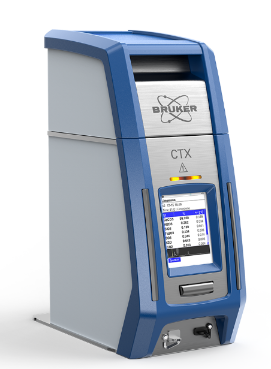 TổngTổngTổngTổngTổngTổngThuế VAT 10%Thuế VAT 10%Thuế VAT 10%Thuế VAT 10%Thuế VAT 10%Thuế VAT 10%Tổng cộng Tổng cộng Tổng cộng Tổng cộng Tổng cộng Tổng cộng Bằng chữ: Bằng chữ: Bằng chữ: Bằng chữ: Bằng chữ: Bằng chữ: Bằng chữ: Mọi thông tin xin liên hệ:Hồng Cơ Thành (Mr. Tommy)Tel: (082) 666 44 22 Mail: thanh.hongco@vietnguyenco.vn          thanhvietnguyen.com@gmail.comCÔNG TY TNHH TMDV KT VIỆT NGUYỄNGIÁM ĐỐC ĐIỀU HÀNH NGUYỄN HOÀNG LONG